Пресс-релиз	19.05.2018Взбираемся на крыши и закручиваем саморезы в Музейную ночь - 201819 мая Екатеринбургская галерея современного искусства примет участие в международной акции «Ночь музеев – 2018» и презентует программу «Город как точка опоры». В ЕГСИ будут представлены два выставочных проекта, раскрывающие тему современного города. Впервые в Екатеринбурге зрители увидят уникальный фотопроект «ONTHEROOFS» (с анг. яз. «На крыше»). Два автора – Виталий Раскалов (г. Москва) и Вадим Махоров (г. Новосибирск) – широко известные в России и за рубежом фотографы-руферы. Они взбираются на крыши самых высоких точек зданий, индустриальных объектов, перекрытий мостов и оттуда, с вершины, делают неповторимые фото городских пространств. Их снимки позволяют возвыситься над бытом и окинуть взглядом многообразие невероятных пейзажей: грандиозную застройку небоскребов на Манхеттене, многолюдные площади Гонконга и Токио, средневековые европейские соборы и так далее. Видеоролики необыкновенных путешествий Виталия Раскалова и Вадима Махорова собирают десятки миллионов просмотров, а фотографии, передающие восторг покорения высоты, раскупают известные международные издания. В экспозицию войдут уникальные снимки некогда секретных государственных объектов – Чернобыля-2 и космодрома «Байконур». Другим ярким проектом галереи, которому будет дан старт в Музейную ночь, станет выставка необычных арт-объектов, разработанных московским художником Маратом Наби. Автор создал уникальную коллекцию «реплик» двенадцати картин именитых мастеров XIX и XX века, путем исполнения красочных мозаик из саморезов. Арт-объекты выполнены в технике Screw Art – это современный вид искусства, объединяющий в себе черты картины и скульптуры. В числе выбранных изображений такие шедевры мировой живописи, как «Постоянство времени» Дали, «Танец» Матисса, «Купание красного коня» Петрова-Водкина, «Подсолнухи» Ван Гога, «Черный квадрат» Малевича и другие «точки опоры» изобразительного искусства. На создание инсталляций из крепежных изделий у Марата Наби ушло более шести месяцев и 30 978 саморезов: – нанесение рисунка с оригинала, вкручивание креплений на определённую высоту, чтобы придать объём картине, красочная проработка. Весь творческий процесс в подробностях гости смогут увидеть в видеоролике, представленном в экспозиции. Арт-объекты были созданы по инициативе петербургской компании ГК «Центр Крепёжных Изделий».Проекты реализуются при поддержке Группы Синара. Партнерами программы ЕГСИ станут молодые екатеринбургские музыкальные коллективы: «Грейс Келли», «МЭррИ» и «ReSearch». Специально для международной акции «Ночь музеев» музыканты подготовили акустическую программу, которая наполнит пространство галереи теплотой и уютом родного города.Программа работает 19-20 мая 2018 г. с 18:00 до 03:00 в Екатеринбургской галерее современного искусства по адресу: г. Екатеринбург, ул. Красноармейская, 32. Тел.: 8 (343) 350-22-00, 358-99-96. Выставка 18+.С уважением, Серебрякова Дарья,специалист по связям с общественностью ООО «Екатеринбургская галерея современного искусства»Тел.: 8 (912) 042-41-13, 8 (343) 350-22-00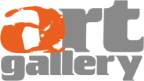 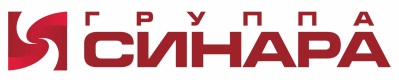 ООО «Екатеринбургская галерея современного искусства»620075 г. Екатеринбург, ул. Красноармейская, 32т/ф.: 8 (343) 350-22-00  www.uralgallery.ru